Publicado en   el 28/07/2015 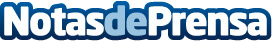 La puericultura española explora el mercado americano en ABC Las Vegas.            ASEPRI coordina la misión comercial de tres empresas españolas de puericultura en el marco de la feria   ABC Las Vegas ( http://www.theabcshow.com), que tendrá lugar en esa ciudad, del 18 al 22 de octubre de 2015, con ayuda de ICEX y la colaboración de la Oficina Comercial española en Los Ángeles.  Datos de contacto:Nota de prensa publicada en: https://www.notasdeprensa.es/la-puericultura-espanola-explora-el-mercado Categorias: Ocio para niños http://www.notasdeprensa.es